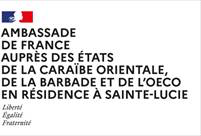 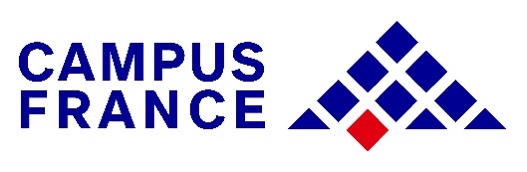       Concours “Let’s Choose FRANCE” France Alumni Caraïbe OrientaleNom, adresse, email et numéro de téléphone de l’association : Personne référente de votre association : Présentation de votre association :Description générale du projet :4.1- Nature de l’événement et titre donné : 4.2- Public cible et indicateurs chiffrés d’invités :4.3- Lieu de réalisation :4.4- Déroulé de l’événement : 4.5- Budget prévisionnel : 4.6- Communication :Objectifs poursuivis : Quelles sont les plus-values des études en France mises en avant lors de votre évènement :Implication de/des Alumni de votre territoire. Avez-vous déjà bénéficié d’un financement de l’Ambassade de France ? :